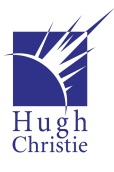 Job Description Pastoral Support Manager - Head of Year GroupPost Title:Pastoral Support Manager / Head of YearPurpose:To lead and develop the year groups as cornerstone of pastoral care, guidance wellbeing and safety at Hugh Christie School.To manage the day-to-day pastoral care, guidance, and safety of the students in a designated year groupTo ensure the smooth operation of pastoral protocols across the school in collaboration with other relevant members of staff. Reporting to:Lead Head of YearHead of Upper SchoolHead of Lower SchoolHead of SchoolLiaising with:Relevant Subject TeachersAdministration TeamData ManagerAttendance OfficerCounsellorStudent Support ManagerSENDThe LighthouseAdvisorsParentsCarersExternal agenciesDisclosure levelEnhancedSafeguardingStay up to date with safeguarding expectations and developments.Liaise with appropriate safeguarding staff to ensure that all students are safe. Attendance and PunctualityLiaison with the data manager and attendance staff to ensure that you, advisors, and line managers are up to date with attendance for students in the designated year group. Liaison with attendance staff to follow up attendance issues. Liaison with advisors to ensure that attendance concerns are being observed and monitored.Targeting of key students to improve attendance. Supervise ‘Meet and Greet’ at the start of the day. Assemblies, Meetings and Events.Attend relevant assemblies (led by teaching staff).Liaise with the relevant staff to organise and attend consultation events.Attend and help lead relevant advisory meetings.Lead Student Information MeetingsOrganise and attend meetings relating to students in designated year group, for example parent meetings and agency meetings.Attend WKLF meetings as a representative of Hugh Christie (when required).ConductActively promote and uphold the Three Rs (ready, responsible and respectful) In collaboration with relevant staff, maintain a record of students on behavioural stages and publish this weekly. Liaise with relevant students, parents, carers, staff and agencies to take actions and initiate interventions to help improve student behaviour.Support the operation of the SIS room. Play an active role in On Call procedures. Play an active role in Settle and Support.Evaluate the impact of behavioural interventions to refine interventions accordingly.Support students on managed moves, their integration into Hugh Christie, liaison with parents and schools and attending their review meetings. Lead investigations into incidents to determine responsibility and follow up actions.Issue sanctions as appropriate.Coordinate agency-based interventions such as Early Help. Support with the occasional covering of the SIS Room. UniformLiaise with advisors and other relevant members of staff to ensure that all students are in full and correct uniform.With other Heads of Year, maintain and operate ‘The Rack’.Wellbeing and SENDBe available at break or lunch time for student support access and duties.Help support student wellbeing through liaison with relevant staff (such as the counsellor), parents, carers, mentors, and outside agencies. Organise and support events designed to educate, inform or support parents improve their wellbeing and the wellbeing of their children. Contribute to annual reviews for SEND students. 